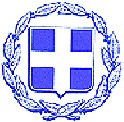 ΕΛΛΗΝΙΚΗ ΔΗΜΟΚΡΑΤΙΑ ΝΟΜΟΣ ΛΕΥΚΑΔΑΣ ΔΗΜΟΣ ΛΕΥΚΑΔΑΣ ΓΡΑΦΕΙΟ ΔΗΜΑΡΧΟΥΑΝΑΡΤΗΤΕΑ ΣΤΟ ΔΙΑΔΙΚΤΥΟ                                              Λευκάδα 14 Ιουνίου 2023Αριθμ. Πρωτ: 14458 Ταχ. Δ/νση: Ταχ. Κώδικας: Τηλέφωνα:e-mail:Διοικητήριο Λευκάδας31 100-Λευκάδα26453 60570-574info@lefkada.gov.grΑΠΟΦΑΣΗΟ ΔΗΜΑΡΧΟΣ ΛΕΥΚΑΔΑΣΈχοντας υπόψη:Τις δ/ξεις του άρθρου 58 του Ν. 3852/10 σχετικά με τις αρμοδιότητες του Δημάρχου.Τις δ/ξεις του άρθρου 240 του Ν.3463/06 (ΦΕΚ 114/Α΄/2006) περί διοίκησης νομικών προσώπων δημοσίου δικαίου και 244 περί Δημοτικών –Λιμενικών Ταμείων.Τις διατάξεις του άρθρου 177 του Ν.4635/2019 παρ. 3.1 (ΦΕΚ 167 Α΄/30-10-2019) περί ρύθμισης θεμάτων Ο.Τ.Α. « Όπου στις διατάξεις νόμων, προεδρικών διαταγμάτων και λοιπών κανονιστικών πράξεων, προβλέπεται ο ορισμός μελών στη διοίκηση των νομικών προσώπων των δήμων και των περιφερειών, καθώς και των συνδέσμων τους, κατά συγκεκριμένη αναλογία, τα τρία πέμπτα επί του συνόλου των μελών με τους αναπληρωτές τους, συμπεριλαμβανομένου του προέδρου του διοικητικού συμβουλίου, ορίζονται από τον δήμαρχο ή τον περιφερειάρχη, αντίστοιχα»Σύμφωνα με την υπ΄αριθ. 102/63900/13.09.2019 εγκ. ΥΠ. ΕΣ. «για την πλήρωση της ποσοστιαίας αναλογίας των 3/5 δύναται να υποδειχθούν μέλη (τακτικά και αναπληρωτές) και από άλλες παρατάξεις, εφόσον η διάταξη δεν θέτει περιορισμούς».Τις διατάξεις της υπ’ αριθ. 99/26704/29.4.2020 εγκυκλίου του Υπουργείου Εσωτερικών (ΑΔΑ: Ω99Θ46ΜΤΛ6-Η64) «Περαιτέρω διευκρινίσεις επί θεμάτων αναφορικά με την διοίκηση και λειτουργία των νομικών προσώπων των Ο.Τ.Α.»Τις υπ΄αριθ. 359/19 , 9/22 & 129/2022 αποφάσεις Δημοτικού Συμβουλίου.Την υπ΄αριθ. 14440/14-06.2023 παραίτηση του κ. Σολδάτου Χαρίλαου, Δημοτικού Συμβούλου εκπροσώπου του Δήμου, τακτικού μέλους στο Διοικητικό Συμβούλιο του ΝΠΔΔ «Δημοτικό Λιμενικό Ταμείο Λευκάδας».ΑποφασίζουμεΟρίζουμε  τον δημότη  κ. Κατωπόδη Βασίλειο του Ξενοφώντος,   τακτικό μέλος του Διοικητικού Συμβουλίου του ΝΠΔΔ με την  επωνυμία «Δημοτικό Λιμενικό Ταμείο Λευκάδας» για το υπόλοιπο της τρέχουσας δημοτικής περιόδου προς αντικατάσταση του παραιτηθέντος κ. Σολδάτου Χαρίλαου.Ο ΔΗΜΑΡΧΟΣΧΑΡΑΛΑΜΠΟΣ ΚΑΛΟΣ1